Картотека игр  - бесед с региональным компонентомПодготовила : воспитатель младшей группы п. Затобольск 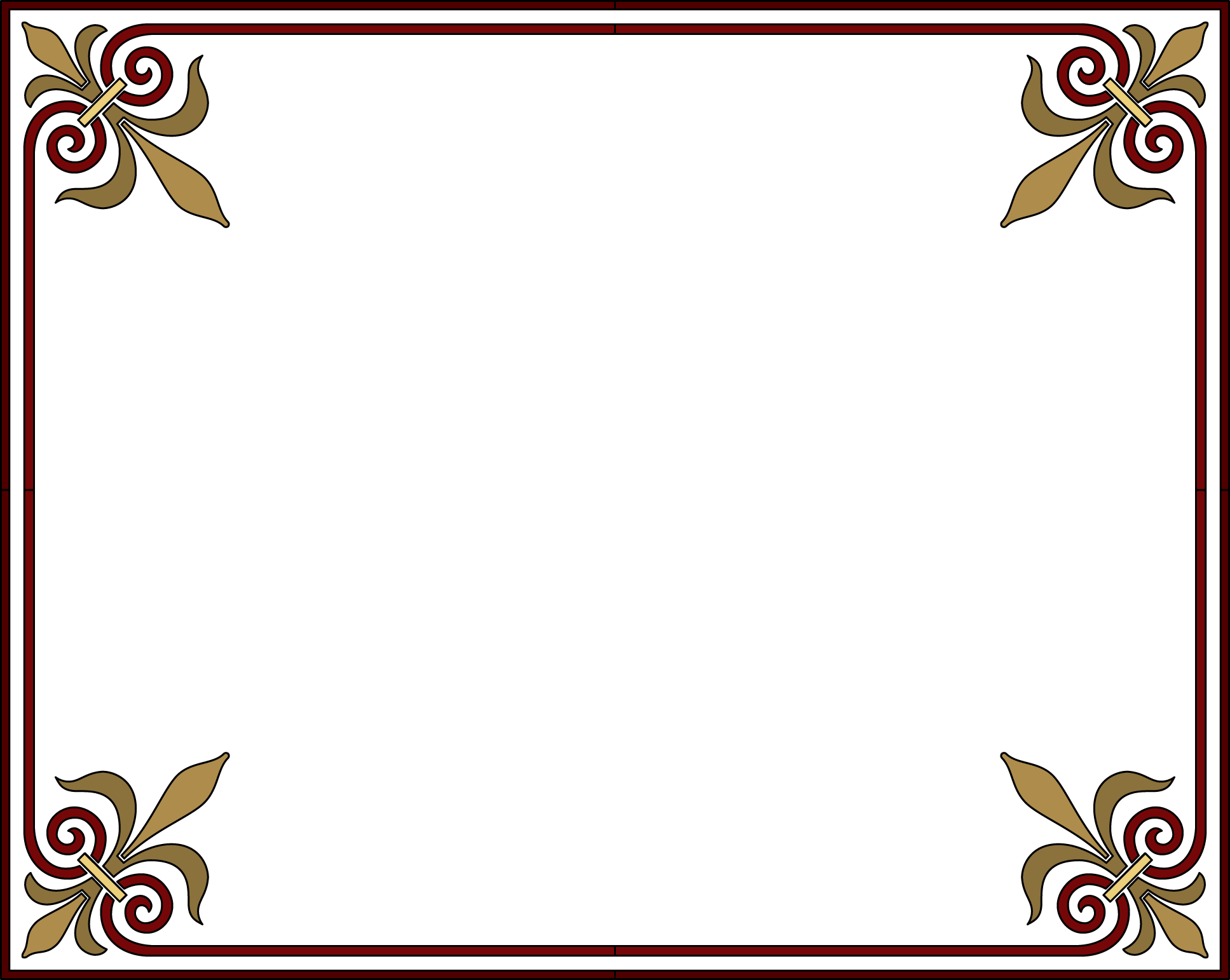 « Мой адрес…»Цель: формировать умение и знание детей называть свой  домашний адрес,  поселок, улицу.Материал: мячХод игры: все встают в круг, воспитатель передаёт мяч ребёнку и говорит: Я живу в поселке Затобольск», ребёнок отвечает и передаёт мяч соседу и т. д.  «Наш детский сад ».Цель: закрепить знаний детей о детском  саде, о работниках дет сада..  Какие обязанности они выполняют. Где находятся группа, столовая, и т.д. .Закрепить умение ориентироваться по плану в пространстве Материал: фотографии и иллюстрации  детского сада, работников детского сада. Ход игры: По фотографиям и иллюстрациям дети узнают и рассказывают о работниках дет.сада . «Наша страна».
Цель: Выявить знания детей о нашей Родине, ее столицеМатериал:. иллюстраций, фотографий Ход игры: воспитатель показывает иллюстрации и картины, задает вопросы. «Малая Родина ».
Цель: Выявить знания детей о своей Малой  Родине, об истории нашего поселка, памятниках и достопримечательностях 
Материал:  иллюстраций, фотографии.Ход игры: воспитатель показывает иллюстрации и картины, залает вопросы. «Расскажи о своей  семье»
Цель: Сформировать представление о себе как о члене семьи. Показать значение семьи в жизни человека. Формировать желание рассказывать о членах своей семьи, гордиться ими, любить их.
Материал:  Фотоальбом  , составленный совместно с родителями с  семейными фотографиями  с генеалогическим древом семьи  «Найти флаг Республики Казахстан» Цель: способствовать закреплению знания флага своей страны, закрепить основные цвета флага, что они обозначают?Материал ;картинки с изображением разных флагов Ход игры :  среди  предложенных флагов  найти нужный  «Благородные поступки»Цель: Воспитывать в детях желание совершать поступки ради других людей. Формировать понимание того, что поступком мы называем не только героизм, но и любое доброе дело ради другого человека.Материал: мячик, картинки и иллюстрации с изображением благородных поступков. 	Ход игры: Детям предлагается перечислить благородные поступки по отношению к девочкам (женщинам) и  мальчикам (мужчинам).«Вежливые слова»Цель: Воспитывать в детях культуру поведения, вежливость, уважение друг к другу, желание помочь друг другу.Материал: сюжетные картинки, на которых изображены разные ситуации: ребенок толкнул другого,  ребенок поднял упавшую вещь, ребенок жалеет другого ребенка, и т Ход игры. Воспитатель показывает карточку и предлагает рассказать ребенка, что изображено. «Путешествие по городу Костанай»Цель: знакомить с родным городом, с достопримечательностями  города, с памятниками культуры . Материал: альбом фотографий родного города, иллюстрации и открытки с изображением достопримечательностей г орода Ход игры: Воспитатель показывает детям фотографии достопримечательностей города.«Где находится памятник?»Цель: знакомить детей с памятниками, учить ориентироваться в родном городеМатериал: изображения памятников Ход игры: Воспитатель демонстрирует детям изображения памятников, просит рассказать, где установлен этот памятник. «Назови кто»Цель: знакомить детей с  главой   РК (Назарбаев Н.А)Материал: портретХод игры: Воспитатель показывает портрет , называет кто изображен. «Наш  поселок».Цель:  Закрепить знания детей о своем поселке, об зданиях,  построенных  в ближайшем окружении детского садаМатериал: фотографии и иллюстрации Ход работы : По фотографиям и иллюстрациям дети узнают и рассказывают  о своем поселке, об зданиях,  построенных  в ближайшем окружении детского сада       «Моих родителей зовут…» Цель:  Закрепляем знания имени и отчества родителей, дедушек , бабушек… Материал:  семейные фотоальбомы Ход игры: дети, передавая друг другу мяч, быстро называют фамилию, имя, отчество мамы и папы.«Вчера- сегодня»Цель: развивать чувство времени у детей. Ход игры : Взрослый предлагает детям выслушав предложения, определить, какого времени оно касается (настоящего или прошлого). Если прошлого, то дети показывают руками сзади себя – было когда-то, если же предложения касается настоящего, то дети разводят руками.  «Путешествие по планете Земля»  Цель: Закрепить знания детей о том, что  Земля - планета шарообразной формы (используя глобус). Показать какие движения Земля совершает (вращение вокруг себя, вокруг Солнца).  Помочь детям найти на глобусе  воду Воспитывать в детях интерес к изучению  Земли, на которой мы живем - как к планете.  Материал: глобус, карты мира, картинки и иллюстрации с изображением планеты.«Узнай по описанию кто это »Цель: закрепить, зная детей о животном мире родного края. Прививать любовь к Родному краю, к Родине Материал: Картинки и иллюстрации  с изображением животного мира . Ход игры: Воспитатель описывает животное , дети отгадывают«У кого какой домик »Цель: закрепить, зная детей о животном мире родного края. Пояснить, что животные тоже имеют право на жильё и неприкосновенность жилищаМатериал: картинки и иллюстрации с изображением жилища животных . Ход игры: Медведю – берлога                   Белке – дупло«С какого дерева листок»Цель: закрепить знания детей о природе родного края., закрепить умение   образовывать относительные  прилагательные (береза –березовый, дуб – дубовый и т. д.)Материал: Картинки и иллюстрации с изображением деревьев и кустарников  и листьев  Ход игры: Воспитатель показывает картинки с изображением листка, затем дерева.«Зеленая аптека»Цель: закрепить знания детей о лекарственных растениях родного края; о правильном использовании их в лечебных целях.Материал: гербарий, картотека лечебных трав Ход игры: Воспитатель показывает картинку с изображением лечебной травы , дети отгадывают .Рассказывает о ее целебных свойствах «Красная книга »Цель: знакомить с « Красной книгой». Прививать любовь к родине, родному краю , чувство ответственности  Материал : иллюстрации «Красная книга»  Ход игры: Воспитатель показывает картинку с изображением редких животных и растений. «Из чего построен дом»Цель: совершенствовать знания строительных материалах, о том из чего строях жилище человека , умение логически мыслить , закреплять умение образовывать имя прилагательное.Материал: Изображение разных жилищ человека Ход игры: стекло- стеклянный,Камень-каменный…..«Жилое – Нежилое»Цель: закрепить знания детей, что здания бывают – жилыми и нежилыми. В жилых проживают люди; в нежилых расположены организации, подсобные помещения и т.п.Материал : картинки и иллюстрации с изображением разных строений Ход игры: Воспитатель предлагает определить жилое или не жилое помещениеДом - жилой, магазин –нежилой…..«Назови ласково»Цель: совершенствовать речь детей как средства общения, воспитывать дружеские взаимоотношения. Закреплять умение образовывать уменьшительно-ласкательные слова .знакомить с разными именами .Ход игры:  Улан – Уланчик, Арлан – Арланчик,….« Я люблю… »Цель:  воспитывать  уважительное, заботливое отношение к близким людям, друг к другу, развивает коммуникативные способностиХод игры: Ведущий говорит детям: «Каждый из нас что-то или кого-то любит, всем людям присуще это чувство. Я люблю свою семью, свою работу, люблю вас. Расскажите, а кого или что вы любите». Дети рассказывают о своих чувствах и привязанностях.  «Подбери наряд  кукле» Цель: знакомить с национальной одеждой, прививать интерес к национальной культуре., любовь к Родине, Родному краю Материал: кукла, национальные костюмы для куклы, картинки и иллюстрации с изображением народных костюмов» Ход игры Дети одевают куклу в национальную одежду«Мир предметов» Цель: обобщить представление детей о том, что в окружающем мире многие предметы изготовлены человеком из материалов природного или искусственного происхождения (применяя различные материалы, человек изучает и использует их свойства). Воспитывать познавательную активность. Закрепить умения образовывать  слова прилагательные.Материал: Картинки и изображения предметов обиходаХод игры:  чугун - чугунный, дерево- деревянный……«Собери узор».Цель: знакомить детей с народными промыслами, прививать интерес к казахским традициям, учить узнавать и отличать различные промыслы.Материал: разрезные картинки с изображениями народных промыслов Ход игры Дети собирают картинки из разрезных  фрагментов. «На суше, в небе, по воде, под водой (транспорт)»Цель: Совершенствование грамматического строя речи, закрепление в речи предлогов  .Материал  : картинки с изображением транспортаХод игры : Воспитатель просит детей назвать маленькие картинки, а потом найти место для каждой из них на большой картине и составить предложение «Какие праздники ты знаешь ?»  Цель: Развивать у детей сообразительность,, память, закрепить знания о праздниках, (народные, государственные, религиозные)  закреплять правила поведения в общественных местах.  Материал: картинки и иллюстрации с изображением праздников, открытки к разным праздникам.Ход игры  Воспитатель начинает рассказ о том что праздники бывают разные, показывает карточки и открытки. Предлагает подобрать карточку с праздником, а к ней тематическую открытку. «Жилище  человека»  Цель: Закрепить знания детей о жилище человека., о том из чего они сделаны, Прививать любовь к родному  дому, Родине, .Материал: картинки и иллюстрации с изображением жилища человека Ход игры  Воспитатель начинает рассказ в том где живет человек,  что жилище бывает  разное яранга, хата, изба….На суше, в небе, по воде, под водой (животный мир )»Цель: Совершенствование грамматического строя речи, закрепление в речи предлогов  .Материал : картинки животного мира Ход игры : Воспитатель просит детей назвать маленькие картинки, а потом найти место для каждой из них на большой картине и составить предложение "Кому что нужно для работы?" Цель: Формировать умение   логическое мышление память .Закреплять знания о профессиях людей.
Материал карточки с изображением людей разных профессий.Ход игры  Повару - поварешка."Кто что делает?»Цель : формировать навык  на подбор глаголов к существительным. Развивать речь, логическое мышление, память Материал : карточки с изображением людей разных профессий. 
Ход игры : Повар - варит, жарит и т. д. 
 « Природа и человек»Цель: закрепить знания детей о том что создано человеком и что дает человеку природа. Формировать навыки бережного отношения  к природеМатериал: картинки и иллюстрации по теме.Ход игры: Воспитатель проводит беседу , и предлагает рассказать что сделано человеком,, а что природой и как человек использует природу для того чтобы людям лучше жилось.  Литература 1. Альбедиль М.Ф. Народы мира. Учебное пособие для средней школы. -С-Пб.: Лань,1997.2. Белобрыкина О.А. Речь и общение.- Ярославль: Академия К., 1998 3.Бондаренко А.К.Дидактические игры в детском саду М.Просвящение, 1991 4. Кожухова Л.Н. С любовью о доме. - Самара, 2002,5. Линкольн. М. Первооткрыватели. Путешествия. Космос. — М: Рос-мэнД997.6.Сорокина А.И  Дидактические игры в детском саду М.Просвещение.19827. ШвайкоГ.С.Игры и игровые упражнения для развития  